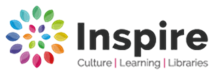 2021 5Trowell – The Mobile Library will be visiting on the following dates:One visit only Monday 28thJune all other visits TuesdaysTuesdays05th Jan	30th Mar	28th June	14th Sept      07th Dec02nd Feb	27th April	20th July	12th Oct        04th January 202202nd Mar	25th May	17th Aug	09th NovFor information about requested titles or particular items of stock, please contact: Kirkby Library Tel No:   01623 753 236E-mail Kirkby.library@inspireculture.org.uk 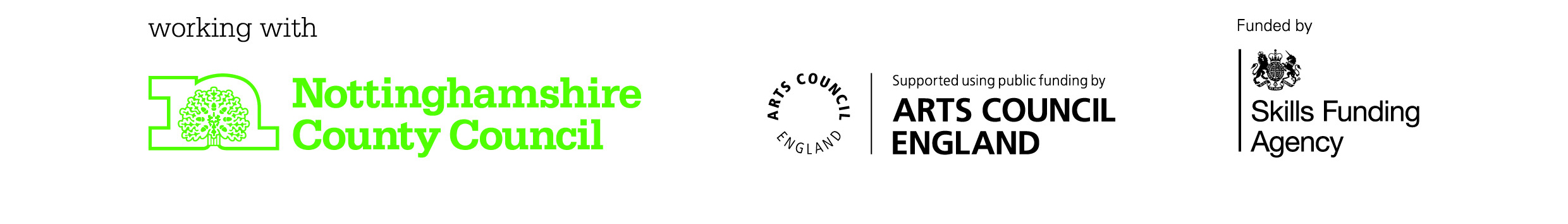 Stop NoLocationStop NameArriveDepart1Trowell Close, No. 89.359.552TrowellSt. Helen’s Crescent, No.310.0010.203TrowellChurch Close, OAP Bungalows, 10.2510.504TrowellCE School Primary School Derbyshire Avenue11.0011.305Trowell 21711.3512.006Trowell Trowell Grove, No. 5812.0512.207TrowellSchool, 12.2512.408Trowell 1013.1513.459Trowell 16913.5014.1010StaplefordMelbourne Road/Ramsey Close14.2014.4011The Church14.5015.20